Министерство образования Нижегородской области
Государственное бюджетное образовательное учреждение дополнительного профессионального образования «Нижегородский институт развития образования»(ГБОУ ДПО НИРО)
Кафедра  теории и методики дошкольного образованияИтоговая работав рамках каскадной модели повышения квалификации по программе «Актуальные проблемы дошкольного образования в условиях введения  «ФГОС ДО» на базе городского округа Семеновскийс 10.03.2015г по 30.03.2015г.по теме: «Система непрерывных наблюденийза природными объектами в течении месяца»(младший возраст)                Подготовила:             воспитатель МБДОУ             д/с№11»Колосок»                 Трусова Ольга Николаевнаг. Нижний Новгород2015 г.Актуальность* Недостаточные  представления о елке.* Несоблюдение правил экологически грамотного поведения детей в природе.Цель:  Формирование экологической воспитанности  дошкольников.Предполагаемый  результат* Больше узнали о елке.* Могут описывать внешний вид елки.* Будут бережно относиться к елке.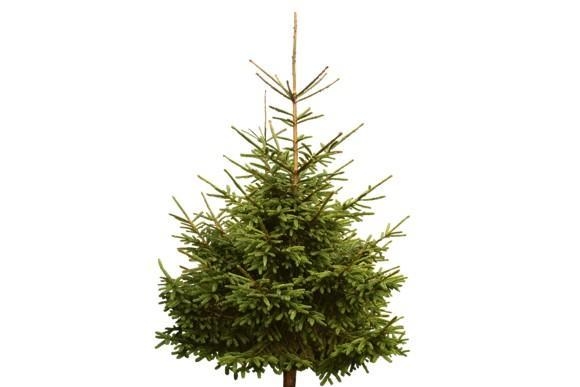 1.Елочка приглашает к себе в гостиЦель: развитие умения узнавать елку, отличать ее от других деревьев.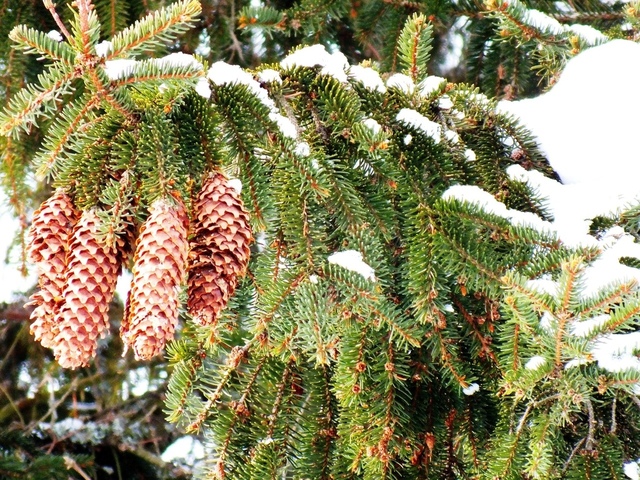 СпособыВо время сборов на прогулку показать детям приглашение, а они должны отгадать, от кого:
Ее всегда в лесу найдешь Пойдешь гулять и встретишь.Стоит колючая , как еж,Зимою в платье летнем. (Ёлка)- Есть ли на участке елка?  Давайте  мы её сегодня навестим .Предложить пройти по участку и найти это дерево. -Как вы догадались что это елка. (предполагаемые ответы детей)Предложить  красиво с елкой  поздороваться.   -Что есть у елки? ( ствол, ветки) -У других деревьев есть ствол и ветки? А что на ветках у других деревьев?  (Ничего.)-А что на ветках елки? (Иголочки) -У елки есть ствол. Вот он. На стволе растут ветки. Веток много. Растут они по всему стволу. Покажите, как растут ветки на елке. Потрогайте осторожно иголки.- Какие они? (маленькие, острые, колючие). Елочка, елочка,  не коли нас колючей иголочкой. -Сколько на елке иголок? (Много.)-Какого цвета? (Зеленого.)-Да, иголок у елочки много. Они очень острые и колючие. Могут уколоть. Давайте еще раз полюбуемся нашей елочкой и ее красотой. В круг вставайте за руки беритесь, вокруг елочки пройдитесь. Активизация словаря: ствол, ветки , иголки, колючие.2.Рассмотрим нашу елку. Цель: Закрепление строения ели. Воспитание умения видеть красоту дерева.СпособыРастут на ней иголки 
Мелкие и колкие, 
И шишки смолистые,
Липкие, душистые. 
Она под Новый год 
В гости к нам придёт! 
Стройная, пушистая 
С огнями золотистыми.- Что это за дерево?-Что есть у елки? (ствол ветки, как и у других деревьев.)-Что есть на ветках? -Какого цвета у нее иголки?Потрогать хвою рукой.«У зеленой елочки колкие иголочки.».-Что красивого  находите в елочке?. Скажите ей ласковые слова .( Лесная красавица, чудесная, великолепная, стройная, зеленая). Ребята , как приятно находиться рядом с елкой  (она  красива и полезна ), ее аромат полезен для здоровья. Предлагаю постоять около  елочки и подышать . Принести с прогулки еловые шишки и положить в уголок природы. Рассмотреть их. На холоде шишки закрыты, а когда согреются- раскрываются. Сказать, что семенами шишек питаются многие птицы и звери.Активизация словаря: красавица, великолепная,  стройная, хвоя, полезен.3. Наша елочка - живаяЦель: воспитание  бережного отношения  к живому дереву (елочке), желание помогать ему (стряхивать снег с веток,  не ломать ветки.) 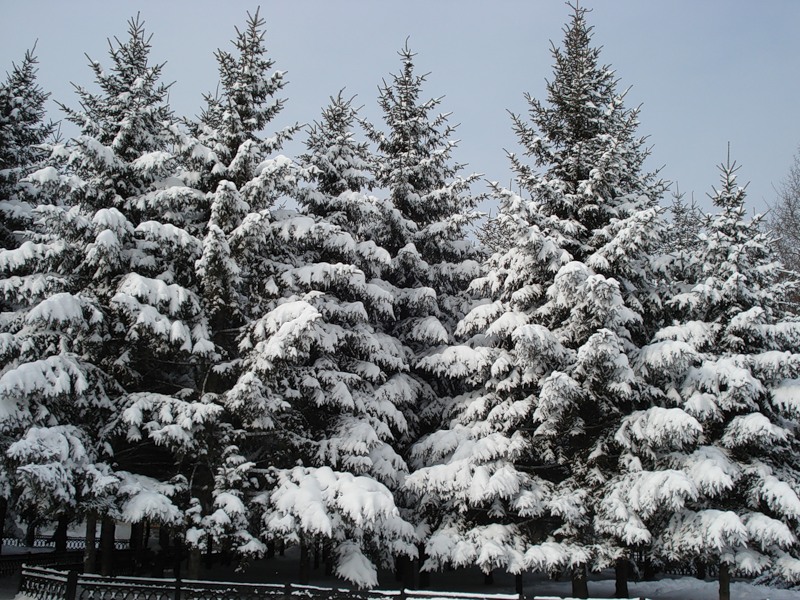 СпособыВсе зима  заснежила :Ворота и штакетник,Каждый куст и деревоВ меха были  одеты.- Что за меха, в которые одела  деревья  зима?
Предложить посмотреть, как чувствует себя на участке наша елка: может, ей нужна наша помощь.- Как сейчас елка выглядит?
- Что лежит на ее ветках?
- Как бы вы ее сегодня назвали? (Заснеженная, белая, пушистая.) -Наша елка живая, как и мы с вами. Если елку обижать, то ей также , как и нам, будет больно. А ведь мы не хотим елке делать больно? (Не хотим.) -Скажите, можем мы поднять елку и перенести в другое место?  (Нет.) -Почему нет? Правильно, наша елка живая. Она растет, а корни глубоко в земле. При помощи их она питается.- Как ты, елочка, сегодня себя чувствуешь?
- Дети, а вы знаете, почему ей тяжело?
- Что может случиться с ветками?
- Как ей можно помочь? - Посмотрите, как это делается. Стряхивать снег надо осторожно, чтобы не повредить ветки у елочки, чтобы не сделать ей больно. Она ведь живая. Ее надо беречь и охранять. . Обратить внимание на то, что ветки поднялись, благодарят детей за помощь.
— Хорошо, что сегодня мы подошли к нашей елочке, нашей подружке.Словарная работа: заснеженная,  белая, пушистая, живая.4. Наблюдение за высокой и низкой ельюЦель: развитие умения различать елки по высоте.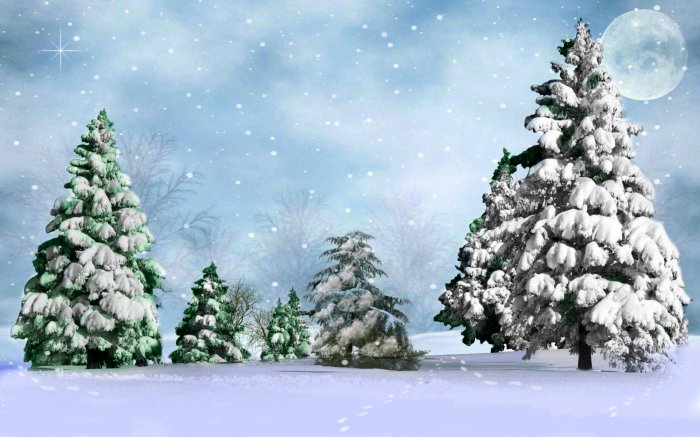 Способы-Вспомните, какое дерево мы с вами рассматривали в прошлый раз?   (Елку) -Давайте найдем елку. Где она у нас растет?    Полюбуйтесь  елкой, ее красотой. Вот она какая, красавица лесная. -Наша елка высокая или низкая? Покажите, какая она. Да, она такая же маленькая, как и вы. Она наша елочка-подруженька. -  Каждый год у ели на верхушке появляются новые веточки, растущие с одного места в разные стороны (новая мутовка).По этим разветвлениям можно сосчитать, сколько елке лет (количество мутовок плюс один).-Хотите узнать сколько нашей елочке лет? Наша елочка немного старше вас, ей всего 5 лет. Она очень молодая.-А есть на нашем участке высокие елки ? Покажите, какие они? Да, они очень высокие, не достанешь до макушки. Эти елки взрослые .Чтобы сосчитать сколько ей лет ,нам нужна будет лестница. У взрослой (высокой) елки растут шишки на верхушке.А у молодой (низкой) растут?Ель растёт медленно, поэтому молодые ёлочки надо беречь: нельзя ломать веточки, играть около дерева, зимой укутывать  снежком, чтобы не замерзла.Поиграть в игру «Раз , два, три - к высокому (низкому) дереву беги.Активизация словаря: мутовка, высокая, низкая ,ель.5 .Сравнение  живой и  неживой елиЦель: закрепление  представления о живой ели. Показать отличие живой ели от неживой. Формирование чувства  восхищения живым деревом. 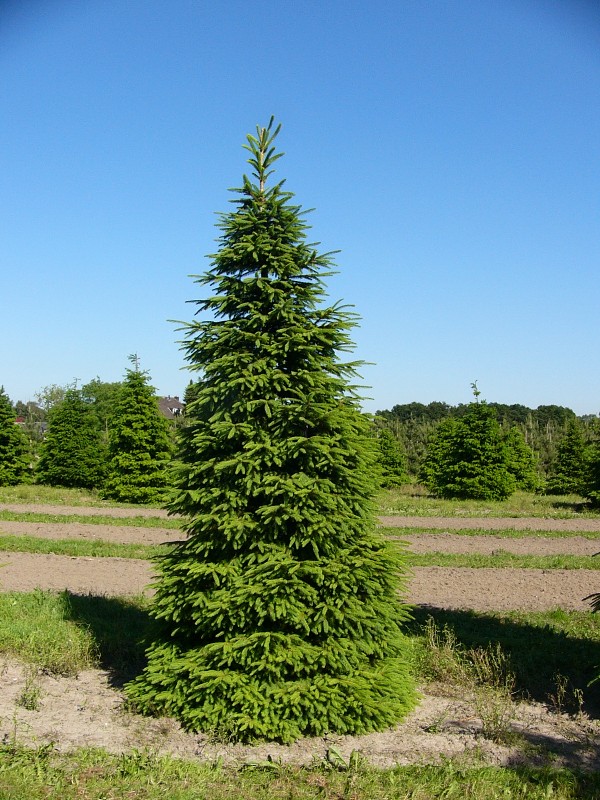 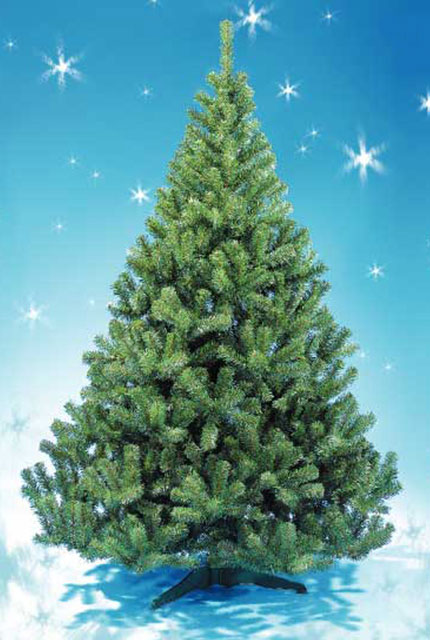 Способы-Что это за елочка? (Мы ее принесли из группы, она неживая.)- Похожа ли живая елка и неживая? -Чем живая елка отличается от неживой?  -Где растет живая елка? (В лесу, в земле.)- А растет ли неживая елка? (Нет.) -Почему вы так думаете? -А если мы ее посадим в землю, будет ли, она расти? Правильно, не будет. Она неживая. -Потрогайте иголочки у этой елки?  Какие они? - А теперь потрогайте иголки у живой елки?  Какие они? -Вырастут шишки у неживой елки? (Нет) -А у живой елки?  (Да.) -Когда вырастут шишки у живой елки? (Когда елка вырастет большая.) -Зачем нужна  неживая елка? (Играть , наряжать ее новогодними игрушками,чтобы не рубили елочки в лесу.)-Когда мы наряжаем елку? На какой праздник? (На Новый год.) -Надо ли беречь живую елку? Давайте полюбуемся живой елочкой и украсим ее к празднику. Дети вместе с воспитателем украшают. .-Послушайте, какое замечательное стихотворение есть у Ирины Токмаковой, оно называется:«Хороший подарок»Мне елку купили!Мне елку купили!Ее на опушке в лесу не рубилиА сделали елку на добром заводеХорошие дяди, веселые тети.Скорей приходите, скорей поглядитеНа елку из тонких серебряных нитей!Вся — в хвое мохнатой, блестящей и пышной.Задень — и она зазвенит еле слышно.А елка лесная осталась живая,Стоит на опушке, макушкой кивая.Кому?Никому, просто — ветру, метели,Соседке — живой и не спиленной ели.В дальнейшем разучить это стихотворение со всеми, кто пожелает.Активизация словаря: живая, неживая.6.Наблюдение за елочкой с составлением рассказа: «Если бы я был елочкой»Цель: развитие умения выражать свое отношение к елочке, как к живому существу, через слово.Методические приемыНа прогулке предложить составить  рассказ о елочке на тему: «Если бы я был елочкой» Сказать: »Мы давно знакомы с нашей подружкой-елочкой. Она украшает наш участок, поднимает нам настроение. Давайте подумаем и составим рассказ «Если бы я был елочкой».При затруднении задавать вопросы:-Хорошо ли елочке жить у нас на участке?-Почему?-О чем шепчут ее веточки (иголочки), когда мы выходим на участок?-Что можно сделать, чтобы наша елочка чувствовала себя хорошо? Хорошо или плохо быть деревом? Почему? Обобщить. Поощрить детей. Словарная работа: ствол, ветви, шишки, красавица.